 SET DE 6 T AIES D’ OREILLERDescription             Set de 6 taies d’ oreiller unies et impriméesDescription               Set of 6 pillow covers plain and printedRéférenceReferenceQualité                     1er choix   Composition 100 % Coton / 50 % coton - 50% polyesterQuality                      A gradeColorisColorsMultiples dessins / coloris : 50  % uni – 50 % impriméDifferent designs / colors : 50  % dyed - % printedPackaging               6 dessins / coloris différents dans un sac PVC avec encart et Gencod6 different designs / colors  in a PVC bag with inlay card and barcodeTaille                        50x70 cm  (flap )                    SizeQuantitéQuantity11 166 sets                      Code barreGencodeColisagePackingLivraison            Delivery3 280 157 340 00 7 24 sets par colis -  dessins et coloris assortis 24 sets per boxes – mixed designs and colors En stock PrixPrice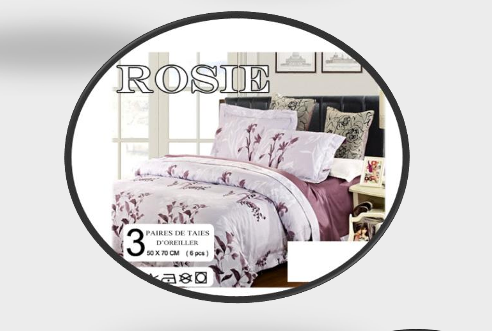 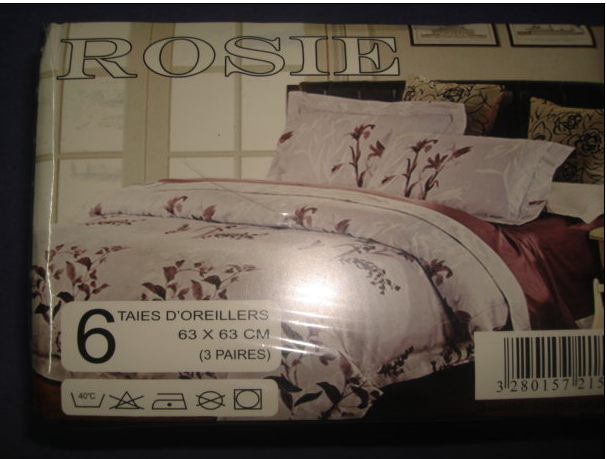 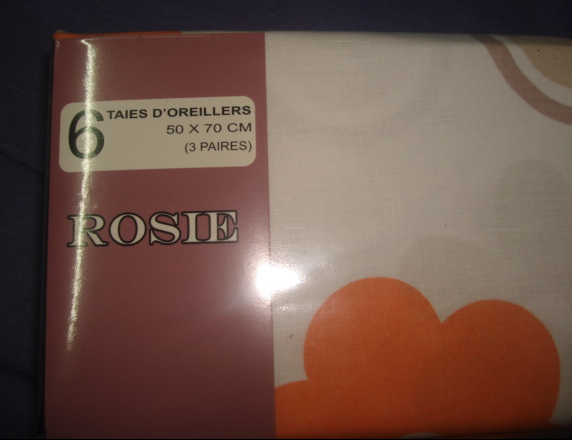 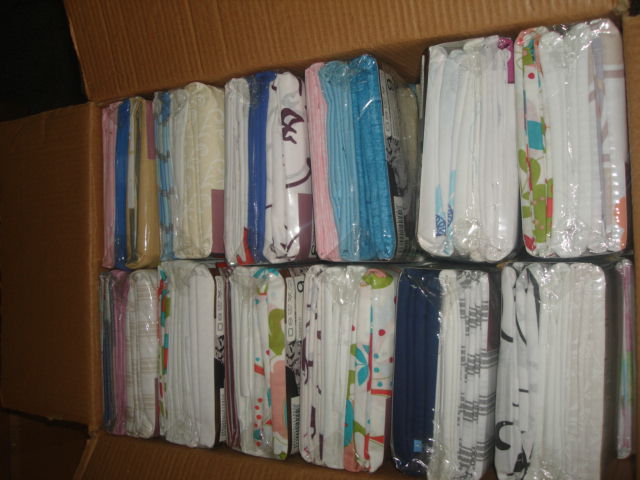 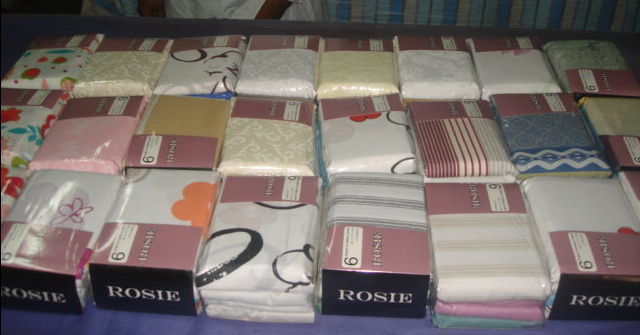 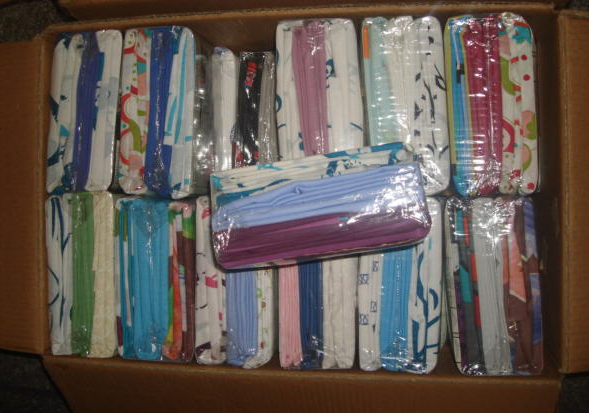 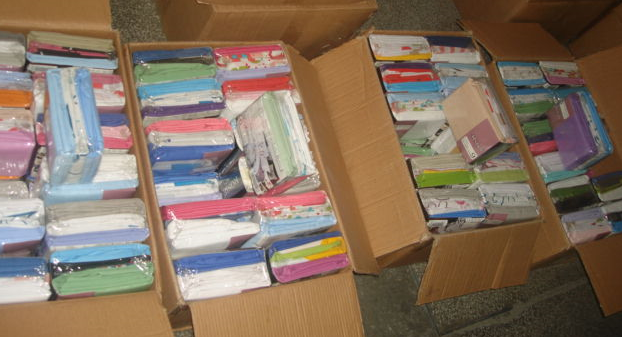 